CALL FOR PAPERS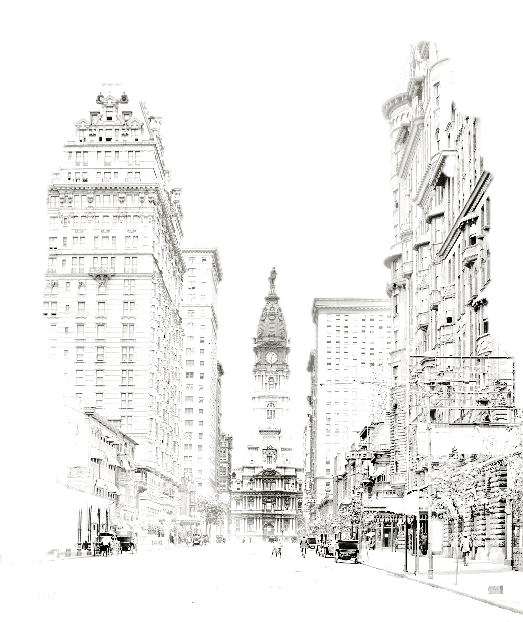 3rd annualTemple EnglishGraduate StudentResearch SymposiumSubmit 250 word abstracts to templeGEA@gmail.com by March 9th.The symposium will take place on the afternoon of April 10th.This spring the Graduate English Association will host the third annual symposium featuring the research of our English graduate students. We’re looking to build on the strong work of our previous participants and the much appreciated contributions of past faculty responses. The symposium is an opportunity for graduate students to formally present our work to each other and to participating faculty, and it is also an opportunity for the English department to continue to foster the spirit and practice of exchange, collaboration, and intellectual community. We hope that this event will continue to generate meaningful discussions and to provide graduate students the opportunity to present their work.Eligibility: We invite Temple English graduate students from all tracks (MA, MFA, and PhD) to submit abstracts for this year’s symposium.Theme: We are not limiting the panels to any particular theme. Instead, we hope that you will submit work that represents your interests and your areas of current study, and commonalities as well as differences will appear amongst the submissions.Respondents: This year we welcome Professors Priya Joshi and Brian Teare as our faculty respondents.Abstracts: Interested students should email their abstracts of no more than 500 words by March 9th to templeGEA@gmail.com. A committee that reviews the submitted abstracts will put together two panels of three presenters and one faculty respondent each, and we will notify all participants of the decision of the committee ASAP. The symposium will take place on April 10.The symposium represents a valuable, cost-effective opportunity to develop your research, to connect with peers and faculty members, and to collect feedback on your developing ideas and presentation skills. Please direct all questions to templeGEA@gmail.com.